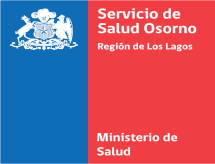 Subdirección Gestión AsistencialACTA REUNIÓN N°5, MIERCOLES 30 DE JULIO DE 2019COMITÉ LISTA DE ESPERASERVICIO DE SALUD OSORNOCon la presencia de la Red Asistencial SSO, Sra. Irma Jofré da bienvenida e inicia reunión a 14:30 hrs.Asistencia del Comité Lista de EsperaTemas pendiente en Acta AnteriorSe realizó capacitación a contralores en Sistema Phoenix y participaron: Hospital Puerto Octay, Hospital San Juan de la Costa, Hospital Purranque y Cesfam Purranque.Se realizó la migración de Dental y al revisar, aún se observan algunos códigos de prestaciones odontológicas que son consideradas como consultas médicas.Temas InformativosSe presenta a Dra. Mariela Parada como nueva Jefa Servicio Dental Hospital Base San José Osorno.Se informa que Leonardo Molina referente de Lista de Espera en MINSAL autorizo 1 acceso por Departamento de Salud. Se solicitará acceso a los siguientes:Se informará cuando estén habilitadas las claves en SIGTE.Solicitud de SENAME. Dar respuesta antes del 2 de agosto con formato determinado.Gestion de Lista Espera Consulta MédicaSe muestra la evolución de Lista de Espera con corte 22 de Julio 2019. Se recuerda que la responsabilidad de la Lista de Espera es de quien deriva así como de quien resuelve.Lista de Espera Consulta Nueva de Especialidad según EspecialidadFuente: SIGTE, 22-07-2019Sra. Ruth Hermosilla informa que no hay Fisiatra en Hospital y que el diagnostico de “pie plano” se deriven a Traumatología.Dra. Angélica Maldonado comenta que el Dr. Gomez (otorrino), refiere que ha tenido problemas con la entrega de inhaladores nasales (Fluticasona) en APS.  Dra. Sepúlveda solicita que Dr. Gómez informe los casos puntuales para definir donde se produce el problema. De acuerdo a Protocolo de Rinitis Alérgica, el paciente puede ser contrarreferido a APS para dar continuidad de su tratamiento.Sra. Javiera Pohlenz encargada de Hospital Digital informa:Se revisaran protocolos de las distintas células. Está pendiente habilitar HD en Postas y solo considerar indicaciones como una Orientación.Se recuerda que DEGI envía mensualmente nómina de pacientes fallecidos a la Red para la gestión de limpieza. PHOENIX realiza limpieza mensual en su sistema.Gestion de Lista Espera OdontológicaFuente: SIGTE, 22-07-2019Se solicita revisar los casos de Cirugía Bucal ya que no deberían estar en Lista de Espera. Acordar la forma de egresar de SIGTE.Gestion de Lista Espera QuirúrgicaFuente: SIGTE, 22-07-2019Gestion de Lista Espera ProcedimientosFuente: SIGTE, 22-07-2019Dra. Angélica Maldonado informa que la primera semana de Agosto se inicia el funcionamiento del Resonador, además comenta sobre Lista de Espera de Resonancia Magnética, n=3.000 aprox. (en base a licitación para usuarios de Valdivia y Puerto Varas) se está trabajando en la limpieza. Lo ideal es Integrar los Sistemas con imagenología, preguntar factibilidad a Sr. Mario Seguel.Presenta Carga en SIGTEJuan Pablo Mancilla presenta la forma de cargar en SIGTE.Las etapas de una Carga en SIGTE son las siguientes:El Servicio de Salud deberá validar y traspasar todas las cargas aprobadas.Se habilita en pág web DEGI el formato de carga que debe tener los archivos de Ingreso y Egresos.http://estadisticas.ssosorno.cl/lista_espera/documentos.phpEtapa 1: Generar planilla de registro en establecimientos.Todos los establecimientos deberán generar las planillas de los registros, con el formato establecido por norma.Identificando los 42 campos que son necesarios para plataforma SIGTE.Considerando todas las reglas de consistencia de datos y de negocio, establecidas en el proceso de registro de lista de espera.Etapa 2: Realizar Pre-carga por el establecimiento.Ingresar al siguiente enlace:  https://sigte.minsal.clIngresar usuario y contraseña correspondiente. Es necesario verificar mediante “CAPTCHA”.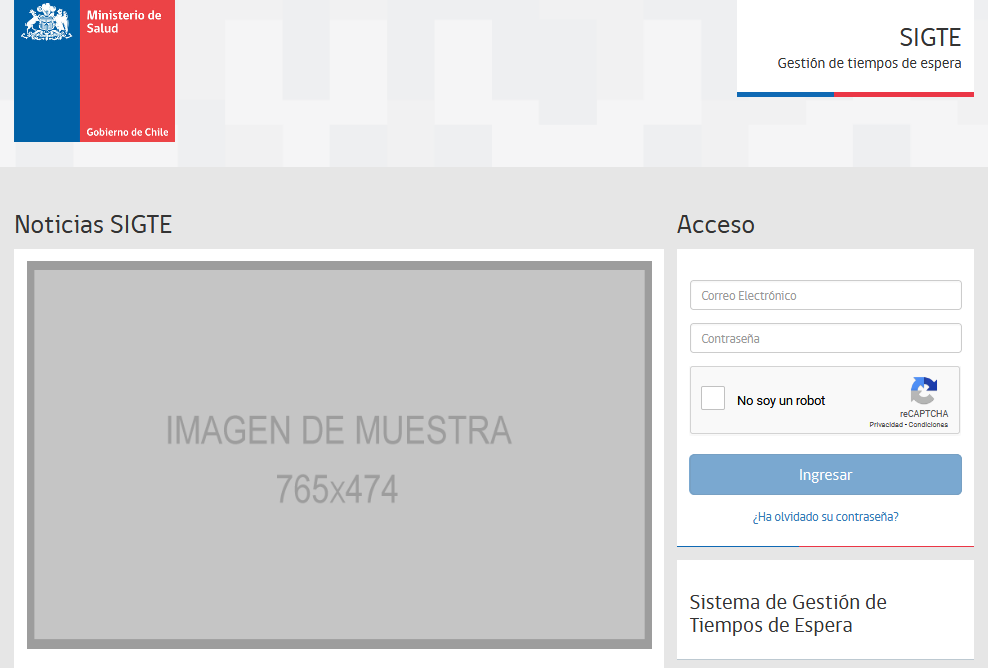 Desplegar Menú “Casos”, opción “Carga Masiva” las opciones dependen del perfil.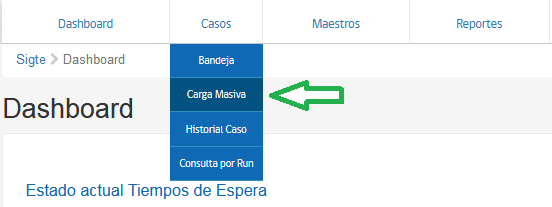 Establecimiento debe seleccionar el archivo a cargar, tipo de carga y presionar crear. 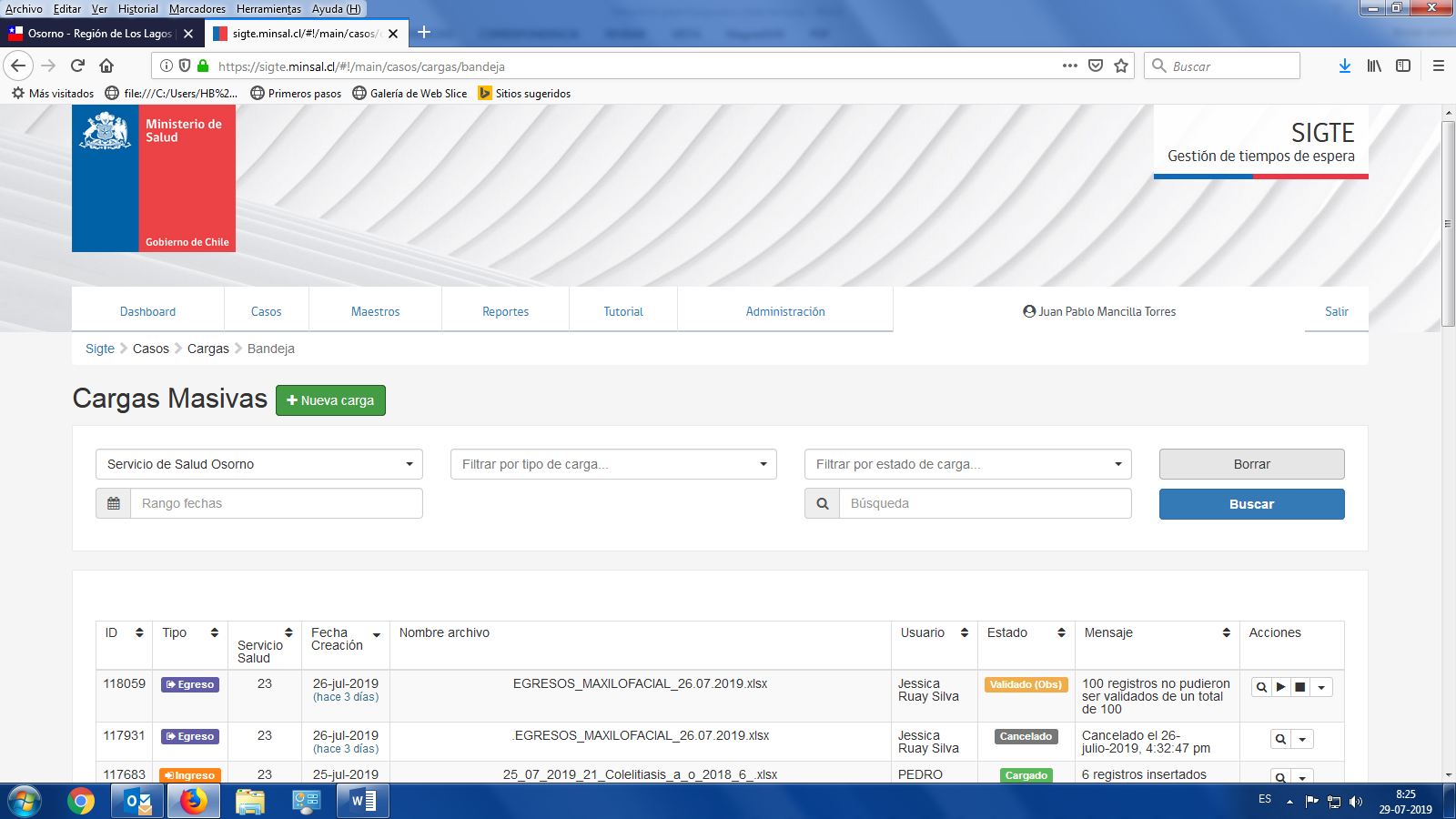 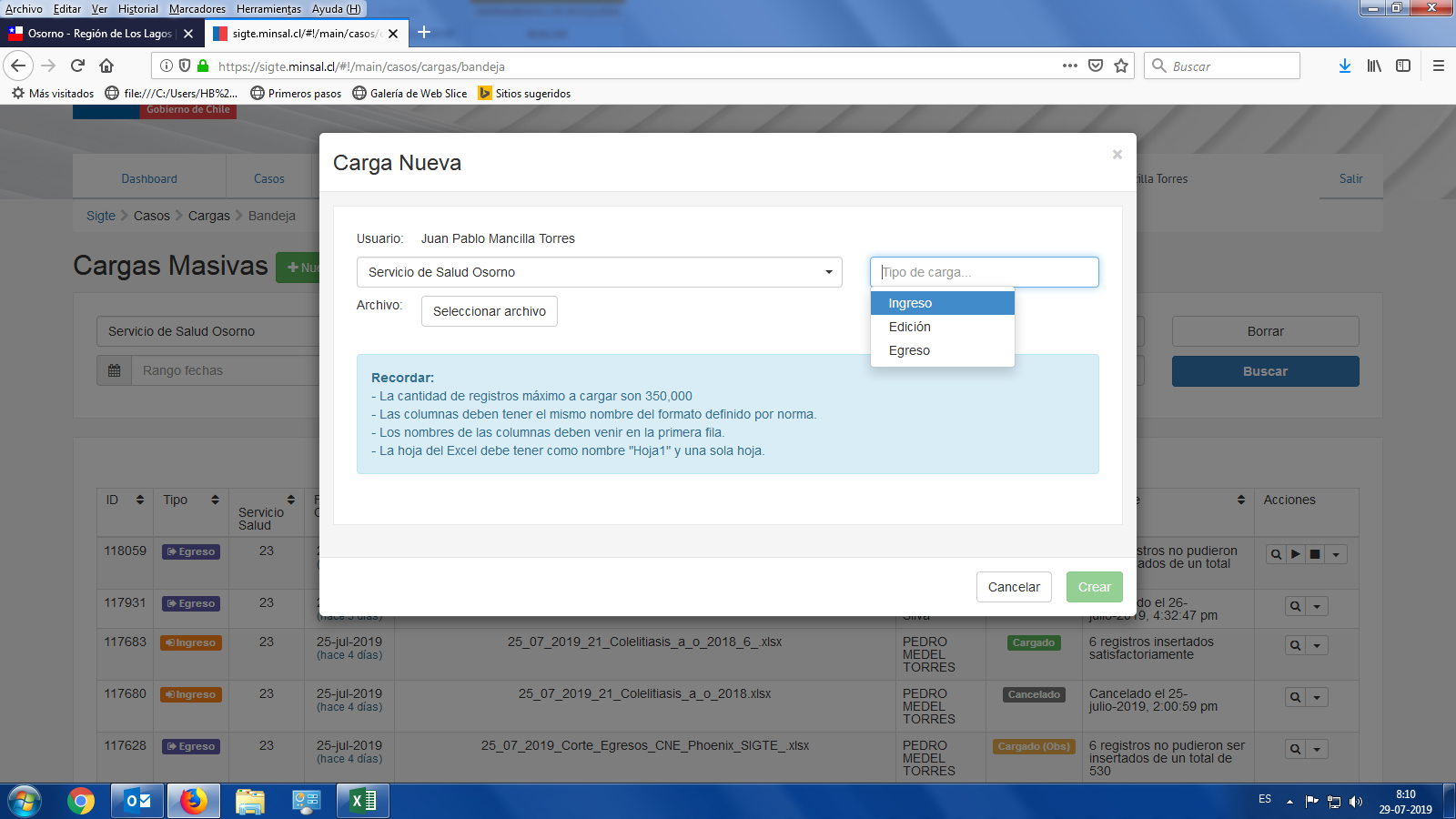 SIGTE identifica el archivo como pre-carga, con un botón de play anaranjado (como se identifica en la imagen).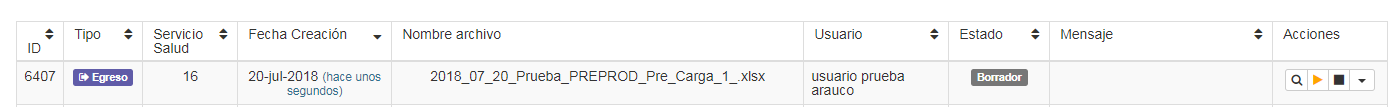 El establecimiento debe presionar este botón de play para ejecutar la pre-carga, el que desaparece posteriormente. Una vez presionada la pre-carga, el establecimiento tiene la opción de cancelar a través del botón stop (identificado en la imagen adjunta).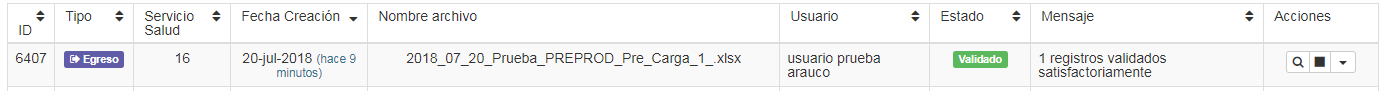 IMPORTANTE: Los campos obligatorios que debe considerar el archivo de “Egresos” a SIGTE son:En próximo comité de lista de espera se presentará el 2° Corte COMGES.Termino de reunión 16:10 hrs.ComunaEstablecimientoAsisteOsorno - DSSODAROkOsorno - DSSODEGIOkOsorno - DSSOAPSNoOsorno - DSSOGESOkOsorno - DSSOSIDRAOkOsorno - DSSOPRAISOkOsorno - DSSOEnc. OdontológicoOkOsorno - DSSOPlanificaciónNoOsorno - DSSOHospital DigitalOkOsorno - HBSJOAdmisión y CoordinaciónOkOsorno - HBSJOLista de EsperaOkOsorno - HBSJOServicio DentalOkOsorno - HBSJOCAEOkOsorno - DSMDSM OsornoNoOsorno - DSMCesfam Quinto CentenarioOkOsorno - DSMCesfam Rahue AltoOkOsorno - DSMCesfam LopeteguiOkOsorno - DSMCesfam JaureguiOkRío NegroDSM Río NegroOkPuyehueCesfam Entre LagosOkPurranqueHospitalOkPurranqueDSMOkPuerto OctayHospitalOkPuerto OctayDSMOkSan PabloHospitalOkSan PabloDSMOkSan Juan de la CostaHospitalOkSan Juan de la CostaDSMOkDepartamento de SaludNombreDSM Osorno Cristina Aedo CarrascoDSM PurranqueClaudia Wiederhold  ReyesDSM Puerto OctayCarolina  Burgos CastroDSM Río NegroPaola Vera BáezDSM PuyehueDemian Veloso OlivaDSM San PabloPamela Martinez WetzelDSM San Juan de la CostaAlejandra Vera RíosEstablecimiento DestinoConsultas EspecialidadConsultas OdontológicoIntervención QuirúrgicaTotalHospital Base Osorno164222CESFAM Puaucho1001COSAM Oriente1001CRD Médico Osorno5005Total234229Fecha CorteTotal20172018201902-04-201915.5541.18710.7713.59612-04-201915.0706728.8445.55422-04-201914.8865708.7965.52030-05-201914.3054027.6236.28013-06-201916.4713076.4849.68022-07-201915.381845.3519.945LEC AL 22 DE JULIO TOTAL201720182019LEC AL 22 DE JULIO 15.381845.3519.945Oftalmología4.658282.2892.341Otorrinolaringología1.481123471.122Cirugía General1.2056371828Traumatología y Ortopedia8943211680Cardiología7591377381Urología5541152401Neurología Adulto5372203332Traumatología y Ortopedia Pediátrica5310223308Neurología Pediátrica5303255272Ginecología526074452Dermatología5010119382Pediatría371196274Medicina Interna327387237Cirugía Pediátrica268035232Neurocirugía222035187Cirugía Vascular Periférica217050167Endocrinología Adulto211375133Gastroenterología Adulto202010192Coloproctología190816166Anestesiología177010374Nutriólogo13883793Medicina Física y Rehabilitación10704103Cardiología Pediátrica8402658Hematología8222951Reumatología720963Gastroenterología Pediátrica7101556Nefrología Adulto6102635Endocrinología Pediátrica6002238Enf. Respiratorias de Adulto492146Nutriólogo Pediátrico4701136Infectología4402321Enf. Respiratórias Pediátricas331428Nefrología Pediátrico280226Hemato-Oncología Pediátrica230122Oncología Médica230320Neonatología220022Infectología Pediátrica190019Psiquiatría Pediátrica de la Adolescencia160610Genética Clínica150015Cirugía Plástica y Reparadora120111Cirugía de Cabeza y Cuello Maxilo Facial9027Psiquiatría Adulto2011Cirugía de Tórax1001Cirugía Plástica y Reparadora Pediátrica1001Reumatología Pediátrica1001EspecialidadTotal2013201420152016201720182019Total 7.688141752876022.6004.019Endodoncia1.8950001747941.026Rehabilitación Oral: Prótesis Removible1.8370005654881.279Ortodoncia y Ortopedia Dento Maxilofacial1.56214175276378437291Rehabilitación Oral: Prótesis Fija72600004465257Cirugía y Traumatología Buco Maxilofacial62200002262358Odontopediátria42300032839353Periodoncia2770000320254Trast. Tempo. y Dolor Orofacial190000269389Implantología Buco y Maxilofacial110000000110Cirugía Bucal4400004220Patología Oral20000002LISTA ESPERA QX POR ESPECIALIDADTOTAL20152016201720182019LISTA ESPERA QX POR ESPECIALIDAD5.8961179482.2592.671Cirugía MayorCIRUGIA TRAUMATOLOGICA1.01318233400371CIRUGIA CARDIOVASCULAR84502208360275CIRUGIA MAXILOFACIAL807000146661CIRUGIA OFTALMOLOGICA62603268207148CIRUGIA OTORRINOLARINGOLOGICA5880026319243CIRUGIA ABDOMINAL - COLE50802101245160CIRUGIA ABDOMINAL4180057216145PEDIATRIA UROLOGIA Y NEFROLOGIA258026133117CIRUGIA GINECOLOGICA17800558115UROLOGIA Y NEFROLOGIA1470044796BIOPSIA DE PIEL Y/O MUCOSA POR CURETAJE O SECCION76000076CIRUGIA TEGUMENTOS760072841CIRUGIA CABEZA Y CUELLO730001657CIRUGIA PROCTOLOGICA640071839NEUROCIRUGIA480051231CIRUGIA PLASTICA Y REPARADORA340015109PEDIATRIA ABDOMINAL310001516PEDIATRIA TEGUMENTOS310031216PEDIATRIA TRAUMATOLOGICA300001416CIRUGIA PEDIATRIA500320PEDIATRIA ABDOMINAL - COLE500005Cirugía MenorEXTIRPACION DE LESIONES BENIGNAS POR SEC TANGENCIAL, CURETAJE Y/O FULGURACION HASTA 15 LESIONES12000012ONICECTOMIA TOTAL O PARCIAL SIMPLE800008EXTIRPACION DE LESION BENIGNA SUBEPIDERMICA, INCLUYE TUMOR SOLIDO, QUISTE EPIDERMICO Y LIPOMA POR LESION700007EXTIRPACION, REPARACION O BIOPSIA, TOTAL O PARCIAL, DE LESIONES BENIGNAS CUTANEAS POR EXCISION DESDE 4 Y HASTA 6300012EXTIRPACION DE LESION BENIGNA SUBEPIDERMICA, INCLUYE TUMOR SOLIDO, QUISTE EPIDERMICO Y LIPOMA POR LESION - RESTO DEL CUERPO100001EXTIRPACION, REPARACION O BIOPSIA, TOTAL O PARCIAL, DE LESIONES BENIGNAS CUTANEAS POR EXCISION - CABEZA, CUELLO, GENITALES HASTA 3 100001EXTIRPACION, REPARACION O BIOPSIA, TOTAL O PARCIAL, DE LESIONES BENIGNAS CUTANEAS POR EXCISION - RESTO DEL CUERPO DESDE 4 Y HASTA 6 100001EXTIRPACION, REPARACION O BIOPSIA, TOTAL O PARCIAL, DE LESIONES BENIGNAS CUTANEAS POR EXCISION - RESTO DEL CUERPO HASTA 3 LESIONES100001TRATAMIENTO POR ELECTRO DE HEMANGIOMAS O TELANGECTASIAS HASTA 15 LESIONES100001ProcedimientosTOTAL201420152016201720182019Total 3.0358321396111.280965Colonoscopia Larga (incluye sigmoidoscopia, colonoscopia Iz1.097832110270354323Electromiografias cualquier región, Ej.: Musculos facial4270029113185100(OFTALMOLOGIA) Oftalmo-& Retinografía, ambos ojos40600004060Gastroduodenoscopia (incluye esofagoscopia)357000015342E.E.G. DE 16 o más canales (incluye cod. 11-01-006)33100010156174E.E.G. Post-Privación de sueño (incluye cod. 11-01-004) EQ2070001275426Mamografía bilateral (4 exp)11600001160Ecotomografía Mamaria bilateral450000450Ecotomografía abdominal (incluye Hígado, Vía biliar, vesícula, páncreas, riñones, bazo, retroperitoneo y gran vaso260000260Pelvis, cadera o coxofemoral de RN, lactante o niño < 6 años230000230Nombre VariableVariableEjemploF_SALIDAFecha de Salida (dd-mm-yyyy)12-08-2018C_SALIDACausal de Salida (0-19)16E_OTOR_ATCódigo del Establecimiento que otorga la prestación 123301PRESTA_MIN_SALIDACódigo de Prestación Salida07-400-9